Agenda HRA Committee Meeting Tuesday 8 February 2022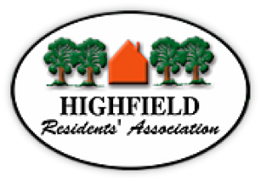 Highfield Church Hall Lounge Room 19:00hProf. Roger Brown will Chair the meetingProf. Roger Brown - Welcome and opening remarksApologies Declarations of interest Approval of the Minutes from the Committee Meeting 14 December 2021(Amended Committee Notes in lieu of the postponed January Committee Meeting were circulated)Matters Arising not covered elsewhere: Update on 20mph Community SchemesPresentation: Southampton National Park City.  Margaret and Milo from Southampton National Park City Project team www.southampton-national-park.comThe Local PlanNorth Southampton Community Forum – Mission StatementInformation from Councillors University Liaison (JW / KF)Planning – The New National Planning Framework (RB)61 Highfield Close17B Brookvale RoadLicensing Application The Design Chapel, Old CemeteryThe Jubilee Sports Centre Extension34 Crofton Close updateSCC 30mph consultation on The AvenueSCC Planning Panel 15 February: 7 Leigh Road and Lovers Walk Planning Applications.  The Lovers Walk application with all documents can still be viewed at the following webpage: 20/00255/FUL | Widening of the path known as 'Lovers Walk' that runs north to south on the eastern side of Southampton Common between Burgess Road and Westwood Road. | Southampton Common The Avenue Southampton Southampton SO15 7NNConcreting over front gardens (Holyrood Ave)ReportsFinance (MB) – income/expenditure for the last periodMembership (NM)Police liaison – Crime information sharing WhatsApp group (for Highfield) (NJ)Website / Facebook (NJ)A.O.B. Reserved Business – Committee Members